Sat od kartona Potreban materijal  - karton, papirnati tanjurflomasteriravnalo, mali čavao , plastelinIzreži krug od kartona- Možeš uzeti tanjur i ocrtati  ga. Izreži krug.Napiši ukrug  brojeve od  1 do 12Izreži dvije kazaljke- dužu i kraću Spoji ih   malim čavlićem  tako da možeš pomicati kazaljkeNa čavlić stavi kuglicu plastelina ili čep,  da se ne ubodeš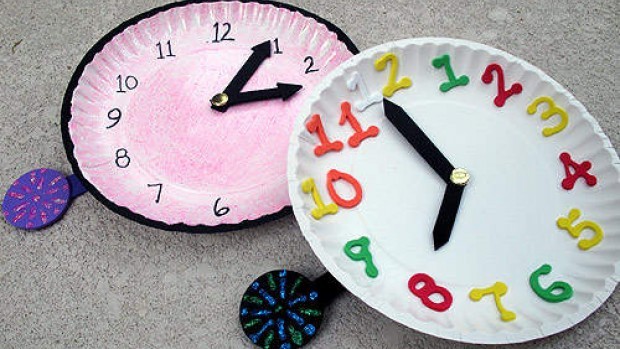 